Fra: Jesper Kiholm Andersen 
Sendt: 6. januar 2015 11:51
Til: JP-Jura og Samfundsøkonomi; Majbrit Hove Gere
Emne: Høringssvar til udkast til ny bekendtgørelse om digital kommunikation på Skatteministeriets områdeTil SkatteministerietHøringssvar til udkast til ny bekendtgørelse om digital kommunikation på Skatteministeriets område, j.nr. 14-2560033SRF Skattefaglig Forening takker for det modtagne materiale og kan i den forbindelse meddele, at vi ikke har bemærkninger til det modtagne forslag til bekendtgørelse.Med venlig hilsenJesper KiholmSpecialkonsulentSkatterevisor / Master i skat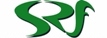 SRF Skattefaglig ForeningFormand for SRF Skattefaglig Forenings SkatteudvalgSkattecenter TønderPioner Allé 16270 TønderTelefon: 72389468Mail: jesper.kiholm@skat.dkMobiltelefon: 20487375